Barleyhurst Park Primary Nursery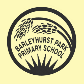 Medium term planning: Term Spring 2Communication and LanguageCommunication and LanguageCommunication and LanguagePhysical DevelopmentsPhysical DevelopmentsPhysical DevelopmentsListening, attention and LanguageSpeakingSpeakingFine motor skillsFine motor skillsGross motor*Daily stories and rhymes children listen and participate in stories and rhymes. *Children to always help make snacks-The Big Book of Families- children share text and discuss who lives in their home, discussing and sequencing events: wk 1My Mum by Anthony Brown:talking about the features of a familiar book- wk 2Me on a map- children share text and discuss their surrounding area of where their home is wk 3Peace at Last by Jill Murphy – wk 4Listening walk around school grounds- wk 4First Spring- Eric Carle- wk 5Children to listen to instructions on how to make Easter chocolate nests: wk 5*Daily stories and rhymes children listen and participate in stories and rhymes. *Children to always help make snacks-*Daily stories and rhymes children listen and participate in stories and rhymes. *Daily stories and rhymes children listen and participate in stories and rhymes. Home corner: Living room:wk1Home corner: Mum’s area:wk2Small world-street: Wk 1/2/3/4/5-each week additional resources changed/addedHome corner: McDonalds drive thru wk 3/4Home corner: Bedroom and bathroom wk 5*Daily stories and rhymes children listen and participate in stories and rhymes. *Daily stories and rhymes children listen and participate in stories and rhymes. Home corner: Living room:wk1Home corner: Mum’s area:wk2Small world-street: Wk 1/2/3/4/5-each week additional resources changed/addedHome corner: McDonalds drive thru wk 3/4Home corner: Bedroom and bathroom wk 5*Sand tray – sand moulds, loose parts*Small construction blocks *Water tray/water wall to reflect the weekly theme. Loose part houses: wk1Playdough with playdough tools, brick printers:wk1Small cork boards, shapes and hammers to create shape picture of home. Wk 1Images of flowers to colour for mother’s day- wk 2Scented playdough to manipulate to create flowers for Mother’s day- wk 2Whisk, pipettes, measuring cups-making tea in water tray:Wk2Images of different types of homes to colour in wk3Yellow playdough and stars and moon cutters- wk 4Easter egg weaving using wool- wk 5Thread beads on pipe cleaners to create spring flowers- wk 5Playdough bugs with small art resources- wk 5Children to pick up the worms (string) to feed the birds)- wk 5*Sand tray – sand moulds, loose parts*Small construction blocks *Water tray/water wall to reflect the weekly theme. Loose part houses: wk1Playdough with playdough tools, brick printers:wk1Small cork boards, shapes and hammers to create shape picture of home. Wk 1Images of flowers to colour for mother’s day- wk 2Scented playdough to manipulate to create flowers for Mother’s day- wk 2Whisk, pipettes, measuring cups-making tea in water tray:Wk2Images of different types of homes to colour in wk3Yellow playdough and stars and moon cutters- wk 4Easter egg weaving using wool- wk 5Thread beads on pipe cleaners to create spring flowers- wk 5Playdough bugs with small art resources- wk 5Children to pick up the worms (string) to feed the birds)- wk 5*Daily use of Football net, Hula hoops, Bats and balls, climbing frame, mud kitchen, large wooden blocks, balancing beams*Write dance program- fine and gross motor provision*Daily use of the mud kitchen with different handled tools, containers and autumn and harvest resources. Large paper - encourage big movements to make drawings of home wk 1/3Chalk pictures outside of Mummies:Wk2Large paper/pavement outside-encourage the children to draw a map of home: wk 3Large paper: sun and moon drawing: Wk 4Large paper/mark making reflecting on quiet/slow/loud sounds- wk 5Large paper to create spring flowers/blooms :wk 5Personal, Social, Emotional DevelopmentPersonal, Social, Emotional DevelopmentPersonal, Social, Emotional DevelopmentPersonal, Social, Emotional DevelopmentPersonal, Social, Emotional DevelopmentPersonal, Social, Emotional DevelopmentSelf regulationSelf regulationManaging selfManaging selfBuilding Relationships Building Relationships *Throughout the Nursery day the children are encouraged to think about what they are doing/learning and how they can support themselves. After register every morning children to look at rules: Be kind, Be respectful, Be safe*Throughout the Nursery day the children are encouraged to think about what they are doing/learning and how they can support themselves. After register every morning children to look at rules: Be kind, Be respectful, Be safe*Throughout the Nursery day encourage the children to try new things, know what’s right/wrong.*Throughout the Nursery day encourage the children to try new things, know what’s right/wrong.*Build friendships and play with peers and adults.*Build friendships and play with peers and adults.MathsMathsMathsMathsNumberNumberNumerical Patterns Shape and MeasureChildren to create a painting of their front door and what their number is on their front door. Wk 1What is 1,2,3,4,5? Using practical activities-subitize ;WK2Children to create roads and numbered houses for numbered cars to get to. Wk 3Children to make own alarm clocks- using /writing number/pictures of familiar day: on the clocks for Daddy bear- wk 4Children to count out the correct amount of petals for the spring flowers- wk 5Children count out the carrots for the numbered rabbits- wk 5Children to create a painting of their front door and what their number is on their front door. Wk 1What is 1,2,3,4,5? Using practical activities-subitize ;WK2Children to create roads and numbered houses for numbered cars to get to. Wk 3Children to make own alarm clocks- using /writing number/pictures of familiar day: on the clocks for Daddy bear- wk 4Children to count out the correct amount of petals for the spring flowers- wk 5Children count out the carrots for the numbered rabbits- wk 5Children use numiocn shapes to try and build homes..which shape do you need to use next? What will fit?: Wk1Children to create a patterned blanket for Daddy bear from the story Peace at last- wk 4Children to use image of family that was drawn and then build a lollipop home around-discussion on length/size:wk1Follow images of buildings to copy using wooden blocks: wk 1Magnetic shapes- children create image of their home. Wk 1Thinking about what out home looks like. Children select paper size, shape of sponges for printing, window and door size using paint, paper, sponges- wk 3Children use dolls house and bears to retell story using positional language – wk 4Literacy Literacy Literacy Literacy Comprehension Word ReadingWord ReadingWriting *Fact- homes, houses and buildings  and fiction books offered/changed throughout the half termThe Big Book of Families- children share text and discuss who lives in their home: wk 1My Mum by Anthony Brown- children discussing the features of the book: wk 2 Me on a map- children share text and discuss their surrounding area of where their home is wk 3Peace at Last by Jill Murphy – wk 5- sequence images from the story to create own book.Selection of fact and fiction books about Spring and life cycle of chicks wk 5 First Spring- Eric Carle- wk 5*Reading area which include new texts but also familiar texts.*Weekly visits to school library. Daily monster phonics sessions- see additional plan.Using Google maps- children to find and read signs of familiar buildings ‘ASDA, TESCO, McDonalds*Celebrate World book day with dressing up as  book characters. Children explore different story sacks. *Reading area which include new texts but also familiar texts.*Weekly visits to school library. Daily monster phonics sessions- see additional plan.Using Google maps- children to find and read signs of familiar buildings ‘ASDA, TESCO, McDonalds*Celebrate World book day with dressing up as  book characters. Children explore different story sacks. *Children to have daily access to mark making area and selection pens/pencils.*Mark making opportunities set up within role play areas. Selection of tools, resources and writing boards for name writing wk 1/2/3/4/5/6Encourage the children to use name card wall to find name card and then practice writing it.Children write name/mark make in Mother’s day card:wk2Children write name/mark make in Spring card: wk5Understanding of the worldUnderstanding of the worldUnderstanding of the worldUnderstanding of the worldPast and Present People, Culture and Communication People, Culture and Communication The Natural world  Children to have an understanding of activities that you do during the day and at night time wk 4Children to draw a picture of who lives in their home in lollipop stick house: wk 1Children to discuss why their Mummy is so important to them: Wk 2Children to draw map of their route from their home to nursery-drawing key features. Wk 3Children to draw a picture if a familiar building and read logo and stick onto building picture: WK3Children to discuss why some of our friends celebrate Easter by giving an Easter egg wk 5*Child preform songs and work for Mother’s Day celebration;WK 1/2Children to draw a picture of who lives in their home in lollipop stick house: wk 1Children to discuss why their Mummy is so important to them: Wk 2Children to draw map of their route from their home to nursery-drawing key features. Wk 3Children to draw a picture if a familiar building and read logo and stick onto building picture: WK3Children to discuss why some of our friends celebrate Easter by giving an Easter egg wk 5*Child preform songs and work for Mother’s Day celebration;WK 1/2  Children to use petals/ oils to create perfume for Mother’s day – wk 2Children to use google maps to find their home online and discuss its surroundings. Wk 3Children have an understanding of nocturnal animals – cut and stick – wk 4Lifecycle of chick-plastic egg shell/chicks- wk 5Tough trays- spring flowers/bugs- wk 5Tough tray- frogs in slime- wk 5Signs of spring walk around school grounds- wk 5Expressive Arts and Design Expressive Arts and Design Expressive Arts and Design Expressive Arts and Design Creating with materials Creating with materials Being imaginative and Expressive Being imaginative and Expressive *Access to junk modelling/ paper/pens/ tape/glue throughout the half termChildren to create a painting of their front door and the number on it. Wk 1Children painting a picture of them and their Mum..what do you do together that is special? :wk 2Using paint/printing to make a ‘sun’ picture for Mother’s Day card: Wk2Cut and stick objects in the correct room of our homes- wk 3Thinking about what out home looks like. Children select paper size, shape of sponges for printing, window and door size using paint, paper, sponges- wk 3Children to make paper areophane’s like baby bear from Peace at last – wk 4Children to discuss daytime/night time- make sun and star using different materials to create a mobile - wk 4Easter card chick printing with paint and collage materials : wk 5Children to use scissors to ‘crack’ egg open. Children to follow different shaped lines: wk 5*Access to junk modelling/ paper/pens/ tape/glue throughout the half termChildren to create a painting of their front door and the number on it. Wk 1Children painting a picture of them and their Mum..what do you do together that is special? :wk 2Using paint/printing to make a ‘sun’ picture for Mother’s Day card: Wk2Cut and stick objects in the correct room of our homes- wk 3Thinking about what out home looks like. Children select paper size, shape of sponges for printing, window and door size using paint, paper, sponges- wk 3Children to make paper areophane’s like baby bear from Peace at last – wk 4Children to discuss daytime/night time- make sun and star using different materials to create a mobile - wk 4Easter card chick printing with paint and collage materials : wk 5Children to use scissors to ‘crack’ egg open. Children to follow different shaped lines: wk 5*Musical instruments offered throughout the half term*Dressing up costumes offered throughout the half termChildren use natural resources/loose parts to create images of who lives in their home. Wk 1Children to using lollipop sticks to create an image of homes and then draw picture of family inside. Wk 1 Children use coloured pastels to create a drawing of their Mum- wk 2Paint wooden flower pot for Mother’s da present – wk 2Children using instruments to make quiet and loud sounds – wk 4Children make observational drawings of daffodils- wk 5*Children to learn a selection of songs for Mother’s day assembly.*Musical instruments offered throughout the half term*Dressing up costumes offered throughout the half termChildren use natural resources/loose parts to create images of who lives in their home. Wk 1Children to using lollipop sticks to create an image of homes and then draw picture of family inside. Wk 1 Children use coloured pastels to create a drawing of their Mum- wk 2Paint wooden flower pot for Mother’s da present – wk 2Children using instruments to make quiet and loud sounds – wk 4Children make observational drawings of daffodils- wk 5*Children to learn a selection of songs for Mother’s day assembly.